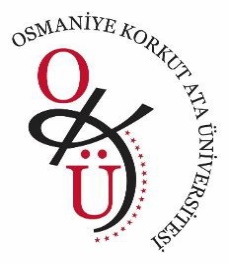 T.C.OSMANİYE KORKUT ATA ÜNİVERSİTESİKÜTÜPHANE ve DOKÜMANTASYON DAİRE BAŞKANLIĞI HASSAS GÖREV TESPİT FORMUT.C.OSMANİYE KORKUT ATA ÜNİVERSİTESİKÜTÜPHANE ve DOKÜMANTASYON DAİRE BAŞKANLIĞI HASSAS GÖREV TESPİT FORMUT.C.OSMANİYE KORKUT ATA ÜNİVERSİTESİKÜTÜPHANE ve DOKÜMANTASYON DAİRE BAŞKANLIĞI HASSAS GÖREV TESPİT FORMUDoküman NoT.C.OSMANİYE KORKUT ATA ÜNİVERSİTESİKÜTÜPHANE ve DOKÜMANTASYON DAİRE BAŞKANLIĞI HASSAS GÖREV TESPİT FORMUT.C.OSMANİYE KORKUT ATA ÜNİVERSİTESİKÜTÜPHANE ve DOKÜMANTASYON DAİRE BAŞKANLIĞI HASSAS GÖREV TESPİT FORMUT.C.OSMANİYE KORKUT ATA ÜNİVERSİTESİKÜTÜPHANE ve DOKÜMANTASYON DAİRE BAŞKANLIĞI HASSAS GÖREV TESPİT FORMUBirim KoduT.C.OSMANİYE KORKUT ATA ÜNİVERSİTESİKÜTÜPHANE ve DOKÜMANTASYON DAİRE BAŞKANLIĞI HASSAS GÖREV TESPİT FORMUT.C.OSMANİYE KORKUT ATA ÜNİVERSİTESİKÜTÜPHANE ve DOKÜMANTASYON DAİRE BAŞKANLIĞI HASSAS GÖREV TESPİT FORMUT.C.OSMANİYE KORKUT ATA ÜNİVERSİTESİKÜTÜPHANE ve DOKÜMANTASYON DAİRE BAŞKANLIĞI HASSAS GÖREV TESPİT FORMUİç Kontrol Standart/Genel Şart KoduT.C.OSMANİYE KORKUT ATA ÜNİVERSİTESİKÜTÜPHANE ve DOKÜMANTASYON DAİRE BAŞKANLIĞI HASSAS GÖREV TESPİT FORMUT.C.OSMANİYE KORKUT ATA ÜNİVERSİTESİKÜTÜPHANE ve DOKÜMANTASYON DAİRE BAŞKANLIĞI HASSAS GÖREV TESPİT FORMUT.C.OSMANİYE KORKUT ATA ÜNİVERSİTESİKÜTÜPHANE ve DOKÜMANTASYON DAİRE BAŞKANLIĞI HASSAS GÖREV TESPİT FORMUİlk Yayın TarihiT.C.OSMANİYE KORKUT ATA ÜNİVERSİTESİKÜTÜPHANE ve DOKÜMANTASYON DAİRE BAŞKANLIĞI HASSAS GÖREV TESPİT FORMUT.C.OSMANİYE KORKUT ATA ÜNİVERSİTESİKÜTÜPHANE ve DOKÜMANTASYON DAİRE BAŞKANLIĞI HASSAS GÖREV TESPİT FORMUT.C.OSMANİYE KORKUT ATA ÜNİVERSİTESİKÜTÜPHANE ve DOKÜMANTASYON DAİRE BAŞKANLIĞI HASSAS GÖREV TESPİT FORMURevizyon TarihiT.C.OSMANİYE KORKUT ATA ÜNİVERSİTESİKÜTÜPHANE ve DOKÜMANTASYON DAİRE BAŞKANLIĞI HASSAS GÖREV TESPİT FORMUT.C.OSMANİYE KORKUT ATA ÜNİVERSİTESİKÜTÜPHANE ve DOKÜMANTASYON DAİRE BAŞKANLIĞI HASSAS GÖREV TESPİT FORMUT.C.OSMANİYE KORKUT ATA ÜNİVERSİTESİKÜTÜPHANE ve DOKÜMANTASYON DAİRE BAŞKANLIĞI HASSAS GÖREV TESPİT FORMURevizyon NoKÜTÜPHANE ve DOKÜMANTASYON DAİRE BAŞKANLIĞIKÜTÜPHANE ve DOKÜMANTASYON DAİRE BAŞKANLIĞIKÜTÜPHANE ve DOKÜMANTASYON DAİRE BAŞKANLIĞIKÜTÜPHANE ve DOKÜMANTASYON DAİRE BAŞKANLIĞIKÜTÜPHANE ve DOKÜMANTASYON DAİRE BAŞKANLIĞIKÜTÜPHANE ve DOKÜMANTASYON DAİRE BAŞKANLIĞIKÜTÜPHANE ve DOKÜMANTASYON DAİRE BAŞKANLIĞISıra NoFaaliyetin/ Görevin AdıRisklerRisk DüzeyiKontroller/ TedbirlerSorumlu PersonelGörevi Yürütecek Personelde Aranacak Kriterler1YORDAM Otomasyon ProgramıKütüphanede gerçekleşen tüm hizmetler söz konusu otomasyon programı üzerinden yürütüldüğünden kesintiye uğramadan sağlıklı bir biçimde yürütülmesi gerekmektedirYüksekKütüphane otomasyon programına girişi yapılmış olan materyal kayıtlarının server üzerinden düzenli aralıklarla yedeğinin alınmasıSistem hakkında bilgi ve beceri sahibi olma  2Kütüphane dışına izinsiz materyal çıkışıÇalıntı   Yüksekİlgili alanın boş kalmaması,Otomasyon sistemi ile entegre olan güvenlik kapısının sürekli çalışır vaziyette olmasıBu alanda görev yapan ilgili memur ve güvenlik görevlisinin azami dikkatli olması3Özlük ve Yazı İşleriÖzlük ve  yazı İşlerinde her türlü yazışmanın yürütülmesiOrtaGelen-giden evrak yazışmalarının düzenli yapılmasın sağlanması,Personelle ilgili her türlü yazışmanın düzenli yapılmasının sağlanmasıEBYS ve yazışma kurallarında deneyimli olmak4Mali İşlerBirimin	mali işlerinin eksiksiz yürütülmesiOrtaPersonel maaşlarının eksiksiz yapılmasıSatın alma işlemlerinin mevzuata uygun hatasız yapılmasının sağlamasıKBS sistemi hakkında ve mali işler konusunda deneyimli olmak5Taşınır işlemleriKütüphaneye gelen her türlü malzemenin taşınır kayıtlarını yapılmasıOrtaKütüphaneye gelen her türlü malzemenin taşınır kayıtlarının yapılmasıKBS sistemi  ve taşınır mal yönetmeliği hakkında bilgi sahibi olmak6Bilgi kaynağı satın alma ve bağış işlemleriBütçe yetersizliği Kitabın basımının durdurulması Raf yetersizliği Kullanıcı sayısı ve çeşitliliğinin artışıOrtaHedef kitleye göre bilgi kaynağı seçimi ve sağlanmasıBağış politikasının oluşturulmasıKitap salonlarının planlanması ve düzenlenmesiAkademik personel, öğrenciler ve idari personelle iş birliği içinde olmakBağış politikasına hakim olmak 7Bağış Yayınların Koleksiyona KatılmasıBağış politikasına uymayan kaynakların kabul edilmesi  DüşükBağış yapan kişilere ve kurumlara bağış politikasının anlatılmasıBağış politikasına hakim olmak 8Bireysel çalışma odalarının kullanımı Çalışma odalarının kötü kullanımı ve kullanım için belirlenen sürelere uyulmaması  DüşükÇalışma odalarının düzenli kontrolü ve kullanıcıların bilgilendirilmesiBireysel çalışma odalarının kullanım kurallarına hakim olmak, düzenli kontrol etmek 9Kurum içi ve kurum dışı gelen telefonlara cevap verilmesi, gelen evrakların işlemlerinin yapılması,Görevli personelin görev alanını terk etmesi, ihtiyaç listesinin eksik doldurulması  DüşükGörevli personel sayısının arttırılmasıKütüphane ile iletişimi olan, evrak iş akışını sağlayabilen,   9büro ve kırtasiye sarf malzemesi ihtiyaçlarını belirleme ve ilgili formları doldurtarak istek yapmapersonelin büro ve kırtasiye ihtiyaçlarını belirleyebilen ve giderebilen   10OKÜ personeli veya öğrencisinin, herhangi bir neden ile ilişik kesmesiKütüphane kaynaklarının kaybolması    OrtaKullanıcıların iletişim bilgilerinin eksiksiz alınmasıİlişik kesme işlemi yapılırken kullanıcıların sistem üzerinden kontrol edilmesiKullanıcıların iletişim bilgilerini kontrol edebilen, güncelleyebilen  11Kütüphaneler arası Kitap Ödünç VermeBilgi kaynağının bulunduğu kütüphane ile iletişim sorunu, bilgi kaynağının kargo ile gönderilmesinden kaynaklanan sorunlar    DüşükANKOS KİTS Kütüphaneler Arası İşbirliği Takip Sistemi ile takip edilmesiANKOS KİTS sistemine hakim olmak   12Kitapların, bireysel çalışma odalarının ve tablet bilgisayarların ödünç verme – iade alma işlemiÖdünç alınan kaynak ve materyallerin kullanım süresinin geçirilmesi  DüşükKullanıcıların iletişim bilgileri üzerinden iletişime geçilmesiHalkla ilişkiler alanında bilgi sahibi olmak  13Üyelik işlemleri ve danışma hizmetleriÜyelik için istenen iletişim bilgilerinin eksikliği, kullanıcılara kütüphane hakkında bilgilendirmenin yapılmaması  DüşükDanışman personelin eğitilmesi, kullanıcılara üyelik aşamasında ve kütüphane kullanımında bilgilendirme yapılmasıDanışman personelinin eğitilmesi